Appel à projetDossier de candidature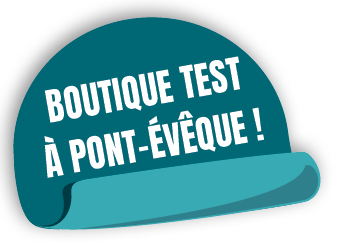 A retourner avant le 10 mars 18h àentreprendre@vienne-condrieu-agglomeration.frA joindre :Un CV du porteur de projetUn plan de financement prévisionnelUn compte de résultat prévisionnelUn plan ou descriptif d’intention d’aménagementTout élément complémentaire permettant d’apprécier la qualité du projet pourra être joint au dossierLe format de la fiche de renseignement est librement adaptable à votre projet.PRESENTATION DU PORTEUR DE PROJETPrénom Nom :Téléphone : Email : Adresse :PRESENTATION DE L’ENTREPRISE(Indiquez l’ensemble des éléments si le projet est porté par une entreprise existante, à défaut les éléments connus au moment du dépôt du dossier).Raison Social :Enseigne :Site Internet :N° SIRET :Forme juridique : Date de création de la structure :Adresse du siège social (si différente du local mis à disposition): Avez-vous bénéficié d’un accompagnement pour monter votre projet? Si, oui, par qui ? (Organisme, et nom du référent) :  DESCRIPTION SYNTHETIQUE DE L’ACTIVITENature de l’activité :Date d’ouverture envisagée :DESCRIPTION DETAILLEE DU PROJETContexte, motivation et objectifs du projet :  Description de l’activité :(Précisez les détails de l’offre, le positionnement prix et qualité des produits, les activités et services accessoires).Caractère innovant du projet :Analyse du marché (potentiel de client, concurrence) :Moyens matériels et humains mobilisés pour la réalisation de l’activité (nombre d’équivalent temps plein, liste des fiches de poste, matériel...).